Name:                                                                                                                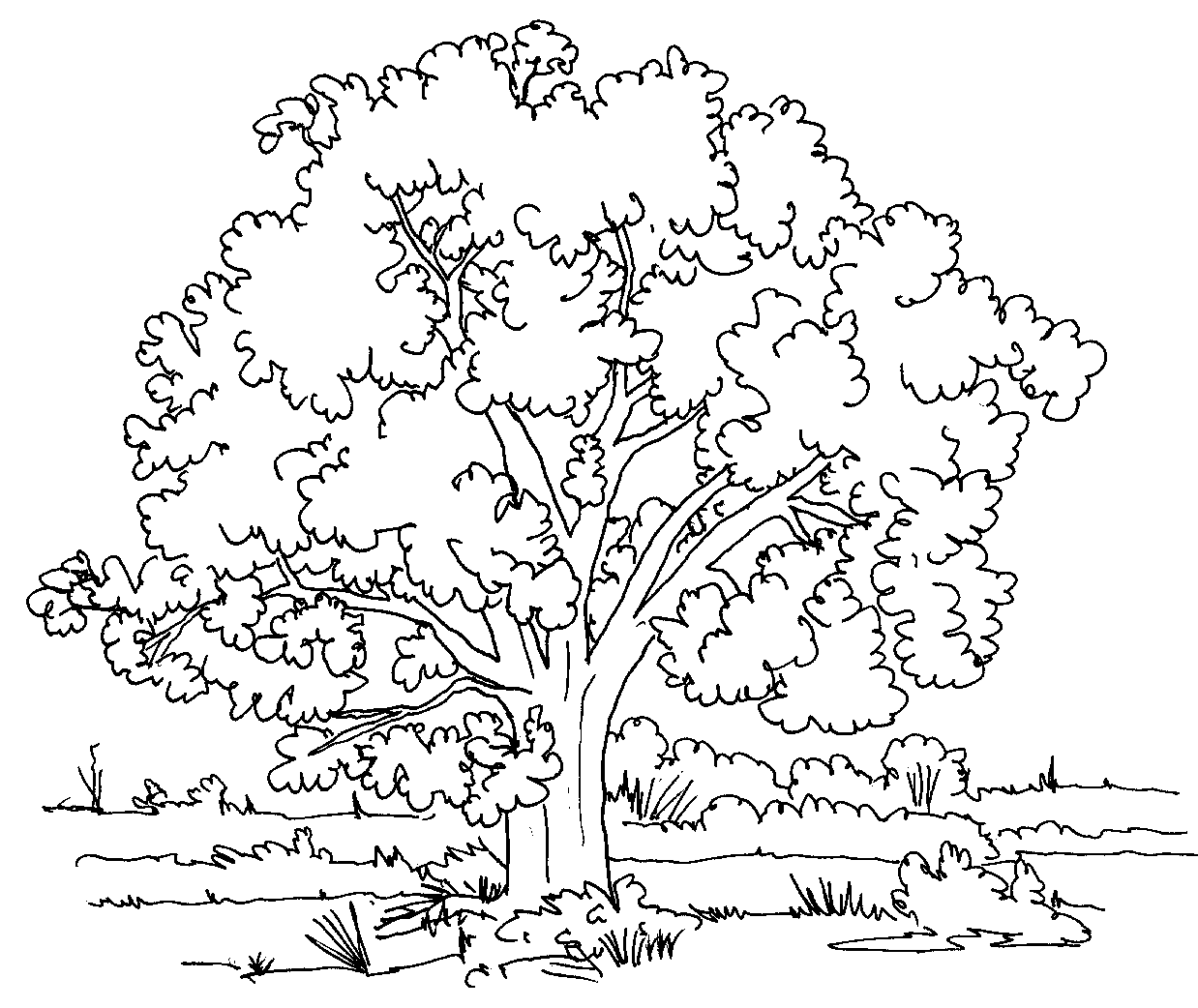 Lab Report QuestionsHow can you tell the age of a tree that has been cut down? (You may want to draw a diagram to help explain.) How did we tell the age of the tree that was still standing?What does the diameter of a tree refer to?Why was it important for everyone to take their measurements at the same height, in our case at 1.5 meters, and on the same side of the tree?Why did you get a different diameter when using the calipers vs. the diameter tape vs. the ruler? Why is it important to track tree growth?Why are forest important for the environment? (Hint: CO2)Could a forest be considered a home? Explain your answer.Do you think trees grow at different rates throughout the year? Explain your answer.Name 3 species that are classified as living that you learned about today.